Ressources pour accompagner parents et enfants vendredi 20 mars 2020 Rubrique enrichie régulièrement- Lien du P’tit Libé pour les enfants (téléchargement le pdf ci-dessous)https://ptitlibe.liberation.fr/p-tit-libe/2020/03/20/comment-bien-organiser-sa-journee-pendant-le-confinement_1782342- Littérature jeunesse : comment parler du coronavirus ?http://www.liresousletilleul.com/2020/03/des-livres-pour-parler-du-coronavirus-avec-vos-enfants.htmlhttps://www.milanpresse.com/les-actus/famille/fermeture-des-ecoles-les-mots-pour-rassurer-vos-enfants-et-en-faire-une-experience-enrichissantehttps://www.1jour1actu.com/monde/parler-coronavirus-enfants Sept podcasts pour enfants confinés (Télérama)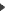 https://www.telerama.fr/enfants/sept-podcasts-pour-enfants-confines-faites-avec-eux-le-plein-dhistoires...-et-dinfo,n6617471.php CORONAVIRUS : comment gérer l’inquiétude par Nicolas Gauvrit 
Chercheur en sciences cognitives à l’Ecole Pratique des Hautes Etudes à Parishttps://www.franceculture.fr/emissions/la-question-du-jour/comment-distinguer-la-saine-inquietude-de-lhypocondrie?fbclid=IwAR1WFm0MJZinh8nWOSppe00kq5FEEx-o0dBwlQfwl3jUtp50Y-Hk-Z8oNfU